Anmeldung zur Ferienbetreuung in der Volksschule Zwettlin der Gemeinde Zwettl-NÖ für den Sommer 2022Angaben zum KindNachname: ……………………………………………………	Vorname: …………………………………………………..Postleitzahl, Wohnort: ……………………………………….	Straße, Hausnummer: ……………………………………Sozialversicherungsnummer: ………………………………	Geburtsdatum: …………………………………………….Mein Kind besuchte im Schuljahr 2021/22 die ….. Klasse der 		VS		MS		ASOMein Kind hat folgende Krankheiten, Allergien:……………………………………………………………………………………Anmerkungen: …………………………………………………………………………………………………………….…………..Mein Kind hat sonderpädagogischen Förderbedarf		ja		neinAnmerkung: ………………………………………………………………………………Angaben zu den ErziehungsberechtigtenMutter:	erziehungsberechtigt: 	ja		neinNachname: ……………………………………………………	Vorname: …………………………………………………..Postleitzahl, Wohnort: ……………………………………….	Straße, Hausnummer: ……………………………………Telefonnummer: ……………………………………………..	E-Mail: ……………………………………………………...Vater: 	erziehungsberechtigt: 	ja		neinNachname: …………………………………………………..	Vorname: …………………………………………………..Postleitzahl, Wohnort: ………………………………………	Straße, Hausnummer: ……………………………………Telefonnummer: …………………………………………….	E-Mail: ……………………………………………………...Sonstige Erziehungsberechtigte:	Beziehung zum Kind: …………………………………...Nachname: …………………………………………………..	Vorname: …………………………………………………..Ich melde hiermit mein Kind verbindlich zur Ferienbetreuung in folgenden Wochen an:	4. – 8.7.2022	11. – 15.7.2022	18. – 22.7.2022	16. – 19.8.2022	22. – 26.8.2022	29.8 – 2.9.2022	Halbtags (von 07:00 bis 14:00 Uhr)	ganztags (von 07:00 bis 17:00 Uhr)	mit Mittagessen	ohne MittagessenDer Betreuungsbeitrag pro Woche und Kind im Sommer 2022 beträgt 5 Tage pro Woche EUR 50,00	2 Tage pro Woche EUR 30,004 Tage pro Woche EUR 45,00		1 Tag pro Woche EUR 25,003 Tage pro Woche EUR 40,00Der Essensbeitrag pro Tag beträgt EUR 5,50.	Bitte wenden!Liebe Eltern! Sehr geehrte Erziehungsberechtigte!Sie haben Ihr Kind bei der Gemeinde Zwettl-Niederösterreich für die Ferienbetreuung angemeldet und damit besteht eine Vertragsbeziehung zur NÖ Familienland GmbH. Die NÖ Familienland GmbH hat als Kooperationspartner der Gemeinde Zwettl-Niederösterreich die pädagogische Durchführung der Ferienbetreuung übernommen. Hier sind einige wichtige Informationen dazu:ANSPRECHPERSONENDer Freizeitpädagoge / Die Freizeitpädagogin vor Ort ist Ihre direkte Ansprechperson für die Ferienbetreuung. Bitte geben Sie ihm/ihr die genauen Abholzeiten bekannt und wer Ihr Kind abholen darf.Die NÖ Familienland GmbH steht Ihnen gerne für Auskünfte zur Verfügung:NÖ Familienland GmbH, Landhausplatz 1 (Haus 7), 3109 St. Pölten, 02742 9005 19001, noe-familienland@noel.gv.at
www.noe-familienland.at, FN 399720z, DVR-NR 4011981PÄDAGOGISCHESDie Freizeitpädagogen/Freizeitpädagoginnen der NÖ Familienland GmbH orientieren sich in ihrer Arbeit am „Pädagogischen Konzept für die Betreuung in den Schulferien“ der NÖ Familienland GmbH und am Leitfaden Ferienbetreuung. Im Mittelpunkt der Gestaltung der Ferienbetreuung steht das Wohlbefinden der Schüler/Schülerinnen mit ihren Interessen, Begabungen, Wünschen und Bedürfnissen.ORGANISATORISCHESDie Betreuungsbeiträge (inkl. Beiträge für Bastelmittel und Ausflüge, etc.) werden von der Gemeinde festgelegt und von dieser eingehoben.Die Organisation des Mittagessens sowie Festsetzung und Einhebung der Essensbeiträge obliegt ebenfalls der Gemeinde.DATENSCHUTZ-BESTIMMUNGENDie NÖ Familienland GmbH wird die angegebenen Daten ausschließlich insofern verwenden, als dies für die Erfüllung des gegenständlichen Vertrages notwendig ist. Insbesondere werden die Daten nicht an Dritte übermittelt (ausgenommen Überprüfung der NÖ Familienland GmbH durch Finanzamt und GKK oder es wäre zur Erfüllung des Vertrages notwendig) und im Einklang mit der Datenschutz-Grundverordnung und dem Datenschutzgesetz verwendet. Nähere Informationen zum Datenschutz finden Sie in unserer Datenschutzerklärung, auch abrufbar unter https://www.noe-familienland.at/datenschutzerklaerung/   Ja, ich stimme zu, dass meine E-Mail-Adresse zusätzlich von der NÖ Familienland GmbH auch dazu verwendet wird, um mir den elektronischen Newsletter 4x jährlich zukommen zu lassen. Darin werde ich über familienrelevante Themen und Veranstaltungen der NÖ Familienland GmbH informiert. Diesen Newsletter kann ich jederzeit per E-Mail an noe-familienland@noel.gv.at abbestellen.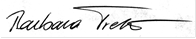 Mag. Barbara Trettler, Geschäftsführung der NÖ Familienland GmbH			Gemeinde Zwettl-Niederösterreich…………………………………………………..				…………………………………………………..Ort, Datum						Unterschrift des/der Erziehungsberechtigten